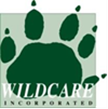 ACTIVITY – Working in hot conditionsINHERENT RISKSDehydration, heat exhaustion, sunstroke, sunburn, skin cancer, cramps, skin irritation, fatigueINHERENT RISKSDehydration, heat exhaustion, sunstroke, sunburn, skin cancer, cramps, skin irritation, fatigueLEGAL REQUIREMENTS (INCLUDING AUSTRALIAN STANDARDS)LEGAL REQUIREMENTS (INCLUDING AUSTRALIAN STANDARDS)ADDITIONAL SAFETY REQUIREMENTS/MEASURESProvide cool drink breaks Carry personal water supplyTake regular breaks, (in the shade if available) Avoid prolonged heavy exertion.Avoid working at hottest time of the day.Encourage wearing of long trousers and long-sleeved shirts. Use SPF 30 sunscreen on exposed skinWear sunglassesWear broad rimmed hatMonitor participants for signs of fatigueADDITIONAL SAFETY REQUIREMENTS/MEASURESProvide cool drink breaks Carry personal water supplyTake regular breaks, (in the shade if available) Avoid prolonged heavy exertion.Avoid working at hottest time of the day.Encourage wearing of long trousers and long-sleeved shirts. Use SPF 30 sunscreen on exposed skinWear sunglassesWear broad rimmed hatMonitor participants for signs of fatigueEQUIPMENT REQUIREMENTSBroad rimmed hats SPF Sunscreen SunglassesPersonal water supply Other cool drinksEQUIPMENT REQUIREMENTSBroad rimmed hats SPF Sunscreen SunglassesPersonal water supply Other cool drinksPRE-REQUISITESNonePRE-REQUISITESNoneBRIEFING REQUIREMENTSList safety topics that will be covered in a pre-project briefing to staff and/or volunteers Dangers of exposure to sunSlip slop slap messageNeed for regular breaks and refreshmentBRIEFING REQUIREMENTSList safety topics that will be covered in a pre-project briefing to staff and/or volunteers Dangers of exposure to sunSlip slop slap messageNeed for regular breaks and refreshmentADDITIONAL PROJECT-SPECIFIC SAFETY PROCESSES/REQUIREMENTSList any additional safety measure you will be implementing specific to your projectADDITIONAL PROJECT-SPECIFIC SAFETY PROCESSES/REQUIREMENTSList any additional safety measure you will be implementing specific to your projectRISK ASSESSMENT AND RATINGLIKELIHOOD	CONSEQUENCE	RATINGRISK ASSESSMENT AND RATINGLIKELIHOOD	CONSEQUENCE	RATING